Ministry of Higher Education and Scientific research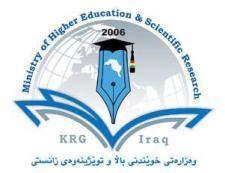 Department of Plant ProtectionCollege of Agriculture Engineering Sciences University of SalahadinSubject: Principle of Horticulture plantsCourse Book – Year 2	Lecturer's name :Mr. Sazar Sami Noraldeen Academic Year: 2023-2024Second semester (Spring)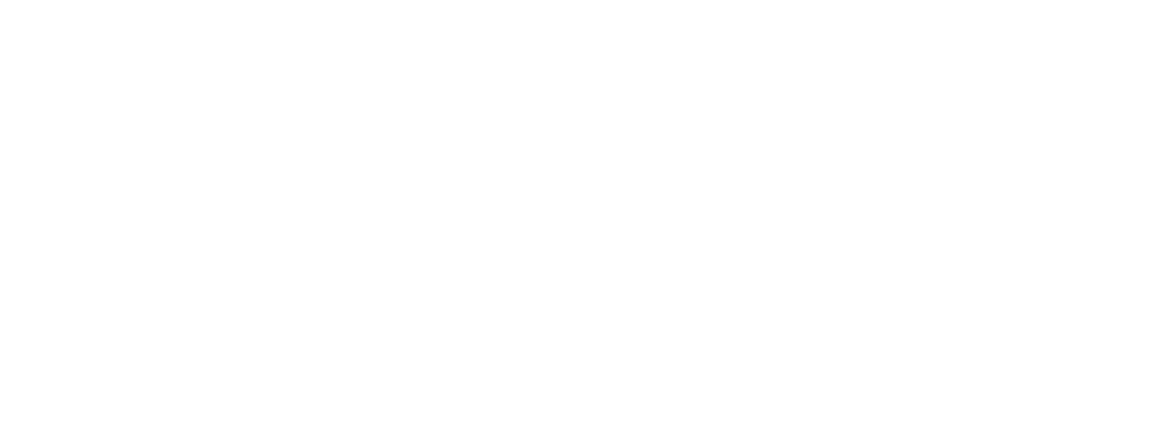 Ministry of Higher Education and Scientific researchپێداچوونهوهی ها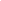 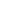 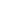 ur course s section. s to be a subject). کۆر ئهم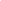 Course Programme:-Note: this syllabus may be subjected to changes and the student will be notified well in advance.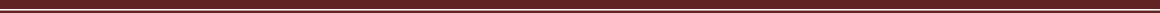 Directorate of Quality Assurance and Accreditationبهڕێوهبهرایهتی دڵنیایی جۆری و متمانهبهخشینMinistry of Higher Education and Scientific research Q1 Define five from the following:-Q2Distinguish or (Differentiate ) between the followings Q3Elucidate the followingQ4Combine (match) the following phrasesQ5Compare between Q6Fill in the blanks:Q7	State true or false by rewriting the sentences with correcting the false phrases if there is any:Q8Choose the right answer?نیشخهبهنامتم و یرۆج ییاینڵد یتهیارهبهوێڕهب            Accreditation and Assurance Quality of Directorate1. Course name1. Course nameSecond Trimester2. Lecturer in charge2. Lecturer in chargeSazar Sami Noraldeen3.Department/ CollegePlant protection/Agriculture4.Contacte-mail: Sazar.noraldeen@su.edu.krdTel: 075044953315. Time (in hours) per week5. Time (in hours) per weekTheory: 2 Practical: 26.Office hours87. Course code7. Course code-8.Teacher's academic profileI was a teaching staff in college of education in the university ofSalahadin (biology dept.), then I came to college of agriculturebecause it is my specialty. I have conducted a lot of training coursesfor students in practical and theoretical parts. I have also had manymanagement roles in the college, such as assistant of dean, andsupervisor of academic relationships.9. Keywords9. Keywords10. Course overview: To familiarize students about the principles of horticulture including pl;ant structure and function, methods of propagation, soils and their fertility, pest and disease control, with directing plant growth and development of three main parts of horticulture which includes: fruit, vegetables, and ornamental plants  10. Course overview: To familiarize students about the principles of horticulture including pl;ant structure and function, methods of propagation, soils and their fertility, pest and disease control, with directing plant growth and development of three main parts of horticulture which includes: fruit, vegetables, and ornamental plants  10. Course overview: To familiarize students about the principles of horticulture including pl;ant structure and function, methods of propagation, soils and their fertility, pest and disease control, with directing plant growth and development of three main parts of horticulture which includes: fruit, vegetables, and ornamental plants  11. Course objective:It is the intensive study of horticulture products (vegetables, fruits, ornamental plants)  under protective structures and open fields having many objectives:1- High quality and quantity. 2-  Seasonal production. (vegetables, fruits, ornamental plants)  3-  Higher profit as a consequence.This is possible, since we are able to manage:Providing the protective plants with proper Env. Conditions (Temp. ↓or↑, R.H.↑or↓, light intensity ↓or↑ and CO2 ↓or↑).Providing the plants with proper Nutritional requirements.Providing the plants with well prepared soil, free from diseases,11. Course objective:It is the intensive study of horticulture products (vegetables, fruits, ornamental plants)  under protective structures and open fields having many objectives:1- High quality and quantity. 2-  Seasonal production. (vegetables, fruits, ornamental plants)  3-  Higher profit as a consequence.This is possible, since we are able to manage:Providing the protective plants with proper Env. Conditions (Temp. ↓or↑, R.H.↑or↓, light intensity ↓or↑ and CO2 ↓or↑).Providing the plants with proper Nutritional requirements.Providing the plants with well prepared soil, free from diseases,11. Course objective:It is the intensive study of horticulture products (vegetables, fruits, ornamental plants)  under protective structures and open fields having many objectives:1- High quality and quantity. 2-  Seasonal production. (vegetables, fruits, ornamental plants)  3-  Higher profit as a consequence.This is possible, since we are able to manage:Providing the protective plants with proper Env. Conditions (Temp. ↓or↑, R.H.↑or↓, light intensity ↓or↑ and CO2 ↓or↑).Providing the plants with proper Nutritional requirements.Providing the plants with well prepared soil, free from diseases,12. Student's obligationStudents should follow the rules in the hall. They should participate during lesson . They should be.ready on time. Students must be well prepared for daily quiz and also for end course examinations12. Student's obligationStudents should follow the rules in the hall. They should participate during lesson . They should be.ready on time. Students must be well prepared for daily quiz and also for end course examinations14. 14 .Assessment scheme14. 14 .Assessment schemeForms of teachingPower point presentations: for the lectures and using explanation diagrams beside photos of the subjects discussed.Running conservations to reach the solutions of some presented problems concerning ecological problems.Field trips to the research center, gardens of grdarasha fields, and privately owned fields. Watching some movies concerning the importance of the topic,Forms of teachingPower point presentations: for the lectures and using explanation diagrams beside photos of the subjects discussed.Running conservations to reach the solutions of some presented problems concerning ecological problems.Field trips to the research center, gardens of grdarasha fields, and privately owned fields. Watching some movies concerning the importance of the topic,14. 14. Assessment schemeAssignment	Point Each	Total Homeworks( (seminars and reports) & quizzes		1		14. 14. Assessment schemeAssignment	Point Each	Total Homeworks( (seminars and reports) & quizzes		1		Student learning outcome:Helping the students in acquiring the required skills.Easy to do very rapid prototypingQuick to learn, and good documentationStudent learning outcome:Helping the students in acquiring the required skills.Easy to do very rapid prototypingQuick to learn, and good documentation16-Reference:1- Principles of Horticulture by Charles Adams, Mike Early, Jane Brook, Katherine Bamford Level 22- Botany for gardeners by Brian Capon3- Pruning and Training by David Joice and Christopher Brickel4- Bringing Nature Home by Douglas Talamy and Rick Darke16-Reference:1- Principles of Horticulture by Charles Adams, Mike Early, Jane Brook, Katherine Bamford Level 22- Botany for gardeners by Brian Capon3- Pruning and Training by David Joice and Christopher Brickel4- Bringing Nature Home by Douglas Talamy and Rick DarkeWeekIssue1st Week                                                                                             Introduction and background to horticulture2nd WeekExternal features of plants 3rd WeekPlant propagation4th WeekPlant management5th Week                                                                                                                                         Plant nutrition6th Week                                                                                                                Ornamental Horticulture part 17th Week                                                                                                                Ornamental Horticulture part 28th Week                                                                                                                            Pomology (fruits) part 19th Week                                                                                                                            Pomology (fruits) part 2                                                                                      10th Week                                                                                                                                    Olericulture part 111th Week                                                                                                                                    Olericulture part 212th WeekHorticulture and Ethics part 113th WeekHorticulture and Ethics par 2t 14th Week Hydroponic systems 